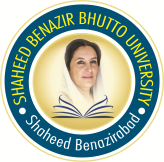 SHAHEED BENAZIR BHUTTO UNIVERSITYSHAHEED BENAZIRABADShaheed Benazir Bhutto University, Shaheed Benazirabad invites the sealed tenders/bids for the following work for Shaheed Benazir Bhutto University Shaheed Benazirabad  Terms and Conditions/Procedure of tenders are detailed below:The tender will be issued from 14.01.2019 to 04.02.2019 during the office hours against a written request attaching therewith all required documents & company profile. The tender will be received back with proper sealed envelope up to 11:00 am on 04.02.2019 and will be opened at 12:00 noon in office of the undersigned on the same day in the presence of contractors or their authorized representatives who may intend to be present.The bidder should submit the affidavit on judicial stamp paper stating that their company has not been black listed nor any involvement in litigation in any court of law.The tender document can be received by office of the undersigned from 14.01.2019 to 04.02.2019 on payment of the cost of tender fee (nonrefundable) mentioned against in shape of Demand Draft/Pay Order in the name of Director Finance, Shaheed Benazir Bhutto University, Shaheed Benazirabad. Telephonic/Fax request will not be entertained for the issuance of tender document.Earnest Money equivalent to 2% of the tender value shall be furnished with the tenders in shape of call deposit/Pay Order from the scheduled bank in favor of Director Finance, Shaheed Benazir Bhutto University, Shaheed Benazirabad.The competent authority may reject any or all tenders any time prior to the acceptance of tender/bid subject to the relevant provision of SPPRA Rules 2010Conditional Tenders will not be entertainedCopy of valid NTN and Sales Tax Certificate & PEC registration Certificate must be attached..Method of Procurement is Single stage one envelope.  At least last three year turnover & experience certificates must be attached.   									Project DirectorShaheed Benazir Bhutto UniversityShaheed BenazirabadSakrand road near Landhi stop NawabshahTel # 0244-9370525www.sbbusba.edu.pkpd@sbbusba.edu.pkS. NoName of WorkEarnest Money (Rs)Tender Fees (Rs)Completion Period01Alteration and Refurbishing of Academic Block-I2%10006-Month